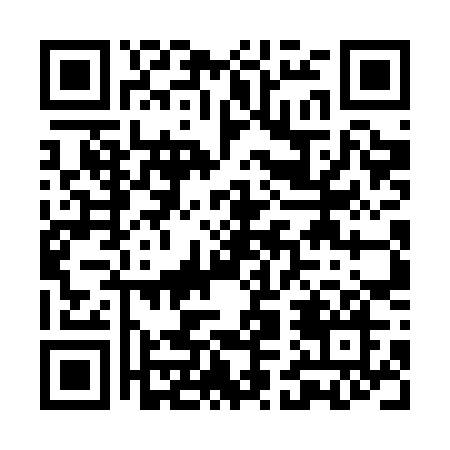 Prayer times for Agia Aikaterini, GreeceWed 1 May 2024 - Fri 31 May 2024High Latitude Method: Angle Based RulePrayer Calculation Method: Muslim World LeagueAsar Calculation Method: HanafiPrayer times provided by https://www.salahtimes.comDateDayFajrSunriseDhuhrAsrMaghribIsha1Wed4:576:411:386:328:3510:122Thu4:566:391:386:338:3610:133Fri4:546:381:376:348:3710:154Sat4:526:371:376:348:3810:165Sun4:516:361:376:358:3910:186Mon4:496:351:376:358:4010:197Tue4:486:341:376:368:4110:218Wed4:466:331:376:368:4210:229Thu4:446:311:376:378:4310:2310Fri4:436:301:376:378:4410:2511Sat4:416:291:376:388:4510:2612Sun4:406:281:376:388:4610:2813Mon4:386:271:376:398:4710:2914Tue4:376:261:376:408:4810:3115Wed4:356:261:376:408:4910:3216Thu4:346:251:376:418:5010:3317Fri4:336:241:376:418:5110:3518Sat4:316:231:376:428:5210:3619Sun4:306:221:376:428:5310:3720Mon4:296:211:376:438:5310:3921Tue4:276:211:376:438:5410:4022Wed4:266:201:376:448:5510:4123Thu4:256:191:376:448:5610:4324Fri4:246:191:386:458:5710:4425Sat4:236:181:386:458:5810:4526Sun4:226:171:386:468:5910:4627Mon4:216:171:386:468:5910:4828Tue4:206:161:386:479:0010:4929Wed4:196:161:386:479:0110:5030Thu4:186:151:386:479:0210:5131Fri4:176:151:386:489:0210:52